(54) ВЫСЕВАЮЩИЙ ДИСК
Формула полезной моделиВысевающий диск, содержащий равномерно расположенные на его торцевой поверхности ячейки для семян, выполненные в виде тел вращения, донная часть которых пересечена кольцевым пазом для выталкивателя, отличающийся тем, что на торцевой поверхности диска выполнена коническая проточка, в которой выполнены ячейки для семян, каждая из которых имеет кольцевой паз, на кромке каждой из которых выполнена фаска под острым углом. 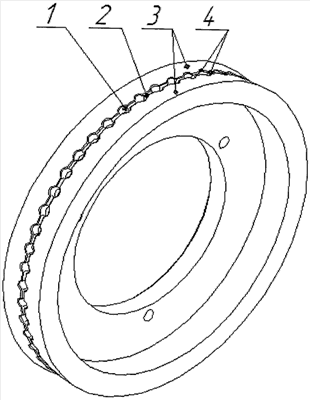 